JOB SPECIFICATION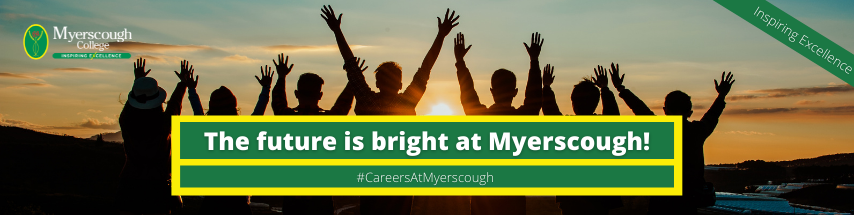 Location of workYou may be required to work at or from any building, location or premises of Myerscough College, and any other establishment where Myerscough College conducts its business.Variation to this Job DescriptionThis is a description of the job as it is at present, and is current at the date of issue.  The job description will be renewed and updated as necessary to ensure that appropriate revisions are incorporated, and that it relates to the job to be performed.  This process is conducted jointly with your Line Manager.  You are expected to participate fully in the review and, following discussion, to update your job description as is considered necessary or desirable.  It is our aim to reach agreement on reasonable changes.  However, if such agreement is not forthcoming, Management reserves the right to insist on changes after consultation with you.EMPLOYEE SPECIFICATION (PI) 	Post Interview(A)	Assessed via Application form				( I )	Assessed via Interview(P)	Assessed via Presentation in interview		(T)	Assessed via Test*Interviews will explore issues relating to safeguarding and promoting the welfare of children, including motivation to work with and ability to form and maintain appropriate relationships and personal boundaries with children and young people together with emotional resilience in working with challenging behaviours and attitudes to use of authority and maintaining discipline.TERMS AND CONDITIONSDBS UPDATE SERVICEMYERSCOUGH AND PROUD	At Myerscough College and University Centre we have a nationally and internationally recognised Further Education, Higher Education, Adult Education and Apprenticeship provision. The Further Education provision is well established, the Higher Education provision has a well-recognised partnership with UCLan and the apprenticeship provision is operational nationally. We offer a rewarding and enjoyable working environment, where colleagues are inspired to make a positive difference to the educational experience and employability of our students. We are one of the top five largest land-based and sports colleges in the UK.JOB TITLEAREA OF WORKKitchen ManagerCommercial ServicesSALARYBENEFITS£23,318 - £26,807 per annum, relating to qualifications and experienceLocal Government Pension Scheme26 days holiday rising to 31 days following 5 years’ service plus Bank Holidays to include up to 5 days to be taken between Christmas and New Year at direction of the PrincipalLINE MANAGER(S)LINE MANAGER FORFood and Beverage ManagerChefsKEY TASKS AND RESPONSIBILITIESKEY TASKS AND RESPONSIBILITIESTo lead the Kitchen Team in achieving a varied and high-quality offer for Myerscough College, that appeals to students and external clients. Create a food offer and manage the delivery ensuring dietary requirements, the latest legislations, and current trends are all factored in. Develop all areas under your management so that there is continuous improvement, benefitting the customer as well as having a positive financial impact. Ensure health and safety compliance and best-practice across all food outlets. Monitor financial and operational budgets, whilst always considering and optimising the customer experience. Support the Food and Beverage Manager in identifying new business opportunities and to realise these with enthusiasm, confidence and in a professional and commercial manner.  To lead the Kitchen Team in achieving a varied and high-quality offer for Myerscough College, that appeals to students and external clients. Create a food offer and manage the delivery ensuring dietary requirements, the latest legislations, and current trends are all factored in. Develop all areas under your management so that there is continuous improvement, benefitting the customer as well as having a positive financial impact. Ensure health and safety compliance and best-practice across all food outlets. Monitor financial and operational budgets, whilst always considering and optimising the customer experience. Support the Food and Beverage Manager in identifying new business opportunities and to realise these with enthusiasm, confidence and in a professional and commercial manner.  DUTIESDUTIESLEADERSHIP AND MANAGEMENTTo provide leadership, support and have direct line management of the staff listed above. To recruit, train, manage, motivate and develop staff, ensuring they embrace a ‘positive’ philosophy and are able to deliver the highest standards of customer service.Implement staff training and development through team meetings, in-house training sessions and external training courses. Complete performance reviews with all staff under your direct line management to ensure training and development issues are discussed and agreed, followed up and monitored.Assist in compiling tender documentation and ensure appropriate contracts are in place.Ensure all kitchen facilities are of a high standard of cleanliness at all times; making use of our cleaning contract and/or ensuring staff in all areas have equipment to action themselves.Rota staff in your team to ensure all facilities are covered at an appropriate staffing level, at times to suit the needs of the business.Work with and support all areas of Commercial Services to enable us to realise the greatest efficiencies, share best practice, and develop at equal pace.Regularly monitor and report maintenance issues so that all the facilities are safe and presentable at all times, working to the highest standard.Support inspection / audit / accreditation activity, as necessary.Present and deliver initiatives that will see an increase in use/income and ensure customer retention/repeat business.Produce a high standard of reports and self-assessment, ensuring all the required information is delivered timely, accurately and in the required format.Make use of online systems for the efficient use of staff time but also to ensure ease and customer satisfaction.To be aware of industry standards, processes and updates, to ensure we as a College are working within these standards.Consider sustainability in all aspects of daily operational management, as well as factoring it in to future plans. Where possible we should aim to achieve a carbon zero approachFINANCIAL Monitor all financial information for cost centres in your area. Contribute towards the budget setting process, forecast outturns, present capital bids/developments and prepare business cases for income generation.To prepare competitive quotes for external clients.Raising of internal and external requests for invoices.Set selling costs for all aspects in your areas, ensuring there is a profit margin, taking all costs in to consideration.LEADERSHIP AND MANAGEMENTTo provide leadership, support and have direct line management of the staff listed above. To recruit, train, manage, motivate and develop staff, ensuring they embrace a ‘positive’ philosophy and are able to deliver the highest standards of customer service.Implement staff training and development through team meetings, in-house training sessions and external training courses. Complete performance reviews with all staff under your direct line management to ensure training and development issues are discussed and agreed, followed up and monitored.Assist in compiling tender documentation and ensure appropriate contracts are in place.Ensure all kitchen facilities are of a high standard of cleanliness at all times; making use of our cleaning contract and/or ensuring staff in all areas have equipment to action themselves.Rota staff in your team to ensure all facilities are covered at an appropriate staffing level, at times to suit the needs of the business.Work with and support all areas of Commercial Services to enable us to realise the greatest efficiencies, share best practice, and develop at equal pace.Regularly monitor and report maintenance issues so that all the facilities are safe and presentable at all times, working to the highest standard.Support inspection / audit / accreditation activity, as necessary.Present and deliver initiatives that will see an increase in use/income and ensure customer retention/repeat business.Produce a high standard of reports and self-assessment, ensuring all the required information is delivered timely, accurately and in the required format.Make use of online systems for the efficient use of staff time but also to ensure ease and customer satisfaction.To be aware of industry standards, processes and updates, to ensure we as a College are working within these standards.Consider sustainability in all aspects of daily operational management, as well as factoring it in to future plans. Where possible we should aim to achieve a carbon zero approachFINANCIAL Monitor all financial information for cost centres in your area. Contribute towards the budget setting process, forecast outturns, present capital bids/developments and prepare business cases for income generation.To prepare competitive quotes for external clients.Raising of internal and external requests for invoices.Set selling costs for all aspects in your areas, ensuring there is a profit margin, taking all costs in to consideration.MARKETING To be financially and commercially aware of trends and situations in relation to competitors and within the wider food and beverage industry.Play an active part in the college open events to promote the college and the Food and Beverage functions.STATUTORYEnsure that the GDPR is fully adhered to.Ensure staff are trained in all relevant aspects of health and safety, keeping up to date with changes and updates, and ensuring these are communicated.Analyse where risk assessments are required in your areas, complete and review them, gaining insight and advice from relevant staff as required.Ensure food standards are monitored for changes, that all outlets are operating consistently to the highest standards, and always be inspection ready.Make allergen and calorie information (or similar) available where necessary and ensure any changes in legislation are actioned immediately.Ensure equipment is well maintained, clean, and fit for purpose. FOOD OUTLET SPECIFICBe able to prepare and cook a variety of meals from basic ingredients, setting a strong example for the team.Order food items in good time and in ways that minimise wastage.Produce menus and products that show variety so that all outlets can gain an identity, theme or ethos.Ensure menus are able to be scaled up or down depending on numbers.Working with the Food and Beverage Manager, and Front of House Manager, set the example in terms of food presentation and acceptable standards.Put the customer at the forefront of decision making when it comes to menus and products.Create the right balance between variety and availability of dishes, and levels of wastage.Monitor competitors and the latest trends to ensure we are ahead of future developments.Design and lay out kitchens in practical and safe ways.Make data driven changes based on feedback, benchmarking, trends and competitors.MARKETING To be financially and commercially aware of trends and situations in relation to competitors and within the wider food and beverage industry.Play an active part in the college open events to promote the college and the Food and Beverage functions.STATUTORYEnsure that the GDPR is fully adhered to.Ensure staff are trained in all relevant aspects of health and safety, keeping up to date with changes and updates, and ensuring these are communicated.Analyse where risk assessments are required in your areas, complete and review them, gaining insight and advice from relevant staff as required.Ensure food standards are monitored for changes, that all outlets are operating consistently to the highest standards, and always be inspection ready.Make allergen and calorie information (or similar) available where necessary and ensure any changes in legislation are actioned immediately.Ensure equipment is well maintained, clean, and fit for purpose. FOOD OUTLET SPECIFICBe able to prepare and cook a variety of meals from basic ingredients, setting a strong example for the team.Order food items in good time and in ways that minimise wastage.Produce menus and products that show variety so that all outlets can gain an identity, theme or ethos.Ensure menus are able to be scaled up or down depending on numbers.Working with the Food and Beverage Manager, and Front of House Manager, set the example in terms of food presentation and acceptable standards.Put the customer at the forefront of decision making when it comes to menus and products.Create the right balance between variety and availability of dishes, and levels of wastage.Monitor competitors and the latest trends to ensure we are ahead of future developments.Design and lay out kitchens in practical and safe ways.Make data driven changes based on feedback, benchmarking, trends and competitors.DUTIESYou will be a role model and promote the College values:   Learning - Our delivery will be high quality and innovative with students at the heart of decision making.  People - We will enable staff and students to fulfil their potential whilst promoting resilience, leadership, accountability and teamwork.  Sustainability - We will provide a happy, healthy, safe, supportive and sustainable environment in which to live, work and study.  FREDIE - We will advance FREDIE:  Fairness, respect, equality, diversity, inclusion, engagement in all we do.  Promote College sustainability policies and strategies by personal commitment and leading by example and complying with all quality and environmental standards and expectations. This includes active involvement in carbon reduction, embedding of carbon reduction practices (lights off, heating down etc.) and being vigilant in relation to the College’s approach to Reduce, Reuse and Recycle ethos.Actively participate in the Annual Review and Development process in line with individual needs and College strategic plan priorities. Agree objectives with the Line Manager and ensure they are achieved.Be responsible for promoting and safeguarding the welfare of children, young people and vulnerable adults at all times in line with the College’s own Safeguarding Policy and practices.Be thoroughly aware of College Health and Safety policies and procedures, attend mandatory health and safety training appropriate to the role and ensure the full implementation of College policies, procedures across all areas of responsibility. Ensure that employees within line management are also compliant with the policies, procedures and training requirements including reporting and recording all accidents and near misses. DUTIESEnsure full adherence to and implementation of the Data Protection Act 1998, the General Data Protection Regulations 25 May 2018 and the College Data Protection Policy and Procedure and ensure that employees within their responsibility.Any other duties that may reasonably be required by Line Management and the Chief Executive & Principal.ESSENTIAL CRITERIA:DESIRABLE CRITERIA:Personal AttributesPersonal AttributesPresentable and professional appearance  (I)Ability to work as part of a team  (A/I)Ability to work to quality standards  (A/I)Good command of the English language  (A/I)Appropriate level of physical and mental fitness  (PI)AttainmentsAttainmentsCompetent in ICT (A) GCSE English and Maths at Grade C/4 or above (or an equivalent standard) (A/I) Experience in kitchen management (A/I) First aid qualification (or willingness to work towards) (A/I)Experience of managing multiple outlets (A/I)Experience of working within an educational establishment (A) General IntelligenceGeneral IntelligenceOutstanding ability to lead and manage (A/I/P/T)The capacity to communicate highly effectively both verbally and in the written word at all levels and via electronic methods/media (A/I/P/T)Ability to forward plan (A/I)Thorough knowledge and understanding of accommodation/facilities management (A/I)Special AptitudesSpecial AptitudesStrong leadership / communication skills and the ability to motivate a team (A/I/P) Ability to manage development and change within the kitchens, innovatively and successfully (A/I)Ability to confidently and accurately analyse and interpret data and make recommendations for effective action (A)InterestsInterestsHigh levels of interest in the work and satisfaction of students and staff (A/I/P/T)High levels of interest in a variety of food with a willingness to try new things (A/I)Empathy with education (A/I)DispositionDispositionA leader who is hard working and capable of developing the performance of others (A/I)Excellent interpersonal skills  (I)Outstanding communication skills (I/P/T) Approachable  (I)Person centred approach  (I)Can-do attitude (A/I/P) Highly organised, flexible and proactive approach (A/I/P) The ability to multi-task and manage changing priorities (A/I/P)GeneralGeneralAn understanding of “safeguarding” and its importance within the College *  (A/I)An understanding of health and safety requirements of a working environment  (A/I)An understanding of Fairness, Respect, Equality, Diversity, Inclusion and Engagement (FREDIE) issues within an educational context  (A/I)CircumstancesCircumstancesWilling to apply for Disclosure & Barring Service clearance at Enhanced level (important – further information below).  (A/I)Ability and willingness to work flexibly  (I)Possess a current driving licence or willing to travel as required by other means (A/I)JOB TITLEAREA OF WORKKitchen ManagerCommercial ServicesSALARYHOURS OF WORK£23,318 to £26,807 per annum, relating to qualifications and experience37 hours per week, working flexibly to suit the needs of the business. This will include evenings and weekends where necessary. Campus based.ANNUAL LEAVE ENTITLEMENTPENSION26 days holiday, rising to 31 days following 5 years’ service plus Bank Holidays to include up to 5 days to be taken between Christmas and New Year at direction of the PrincipalLocal Government Pension Scheme Employee Contribution Rate (as at 1 April 2022)(based on actual NOT FTE) Contribution rate %                           Up to £15,000 	                    5.5%£15,001 to £23,600 	         5.8%£23,601 to £38,300 		6.5%£38,301 to £48,500 		6.8%£48,501 to £67,900 		8.5%£67,901 to £96,200 		9.9%£96,201 to £113,400 		10.5%£113,401 to £170,100 		11.4%£170,101 or more 		          12.5%17.4% EmployerYou will automatically become a member of the LGPSPROBATIONARY PERIODDRESS CODEA probationary period of nine months applies to new entrants to the CollegeAll post holders are expected to be of a professional and presentable appearanceREFERENCES / MEDICAL CLEARANCE / DISCLOSUREREFERENCES / MEDICAL CLEARANCE / DISCLOSUREThe appointment is subject to the receipt of satisfactory references, medical clearance and Disclosure & Barring Service check/ISA (if applicable).  Occupational Sick pay is not paid during the first four months of service and thereafter is subject to the College’s Sick Pay SchemeShould your application be successful you will be sent further details via email from eSafeguarding. They are the Registered Umbrella Body we have chosen to complete the Disclosure and Barring Service (DBS) process on your behalf.Please note that all new employees of the College will be required to pay for their DBS check via eSafeguarding at the time of application (at present £38.00 for an enhanced level check).The appointment is subject to the receipt of satisfactory references, medical clearance and Disclosure & Barring Service check/ISA (if applicable).  Occupational Sick pay is not paid during the first four months of service and thereafter is subject to the College’s Sick Pay SchemeShould your application be successful you will be sent further details via email from eSafeguarding. They are the Registered Umbrella Body we have chosen to complete the Disclosure and Barring Service (DBS) process on your behalf.Please note that all new employees of the College will be required to pay for their DBS check via eSafeguarding at the time of application (at present £38.00 for an enhanced level check).The Disclosure and Barring Service (DBS) update service lets applicants keep their DBS certificates up to date online and allows employers to check a certificate online.The Disclosure and Barring Service (DBS) update service lets applicants keep their DBS certificates up to date online and allows employers to check a certificate online.BENEFITS TO YOUHOW TO REGISTERSaves you time and moneyOne DBS certificate may be all you will ever needTake your DBS certificate from role to role within the same workforceYou are in control of your DBS certificateGet ahead of the rest and apply for jobs DBS pre checkedYou can register online as soon as you have your application reference number. You can ask for the number when you apply for your DBS check.Or you can wait and register with your certificate number when you receive your DBS certificate. If so, you must do so within 30 days of the certificate being issued.To check the progress of your DBS certificate use the DBS tracking service.Registration lasts for 1 year and costs £13 per year (payable by debit or credit card only).You’ll get an ID number with your registration that you need to log on to the service. Make sure you write it down. WHAT YOU GETWHAT YOU GETWhen you join, you’ll get an online account that lets you:Take your certificate from one job to the nextGive employers permission to check your certificate online, and see who has checked itAdd or remove a certificateWhen you join, you’ll get an online account that lets you:Take your certificate from one job to the nextGive employers permission to check your certificate online, and see who has checked itAdd or remove a certificate